长期以来的疫情给经济造成了明显滑坡，也给各行各业造成了巨大的冲击，很多企业也感受到了各方面的艰难挑战。如何练好管理内功，激励人才发展的潜能，提升组织绩效，显得尤为重要。VUCA时代的外部环境易变性、不确定性、复杂性、模糊性特点，迫使企业在内部组织管理能力提升上寻找解决方案。从金字塔组织到创新型组织，以及未来的进化型自组织，企业的组织一直在不断地演变。而OKR正是适应未来进化型自组织的一种员工目标实现与自我管理的工具。那么真正的OKR到底是什么？Google、Face book、华为等优秀企业是如何实施OKR的？中国企业如何规避OKR应用于实践的误区陷阱？企业中的KPI如何与OKR有效结合？本次东方大成管理咨询公司资深实战专家—彭荣模老师，基于长期为企业设计人力资源管理体系及绩效突破方案的丰富经验，特别为大家带来一天的实效分享！课程时间2022年12月9日（周五，一天）  9:00-12:00，13:45-17:15  课程地点中国·深圳南山高新园·丽雅查尔顿酒店定向邀请   企业中高级管理者、HR部长/经理、培训经理、绩效/薪酬经理人等课程形式实战经验分享+案例分析+互动研讨+工具应用等课程费用每家企业仅限1~2人免费报名参加。（课程费用由主办方统一承担）主办单位深圳市东方大成管理咨询有限公司课程联系大成顾问：盛老师 13714988981（同微信）（课程咨询沟通)专题内容                                 主讲嘉宾 彭荣模老师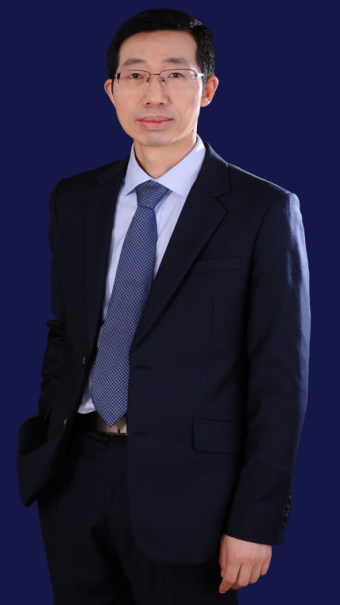 东方大成管理咨询公司首席咨询专家、培训导师；北京大学MBA；中国资深人力资源实战专家；2005年至2008年度连续四届中国十佳人力资源培训师；2007年获得中国影响力杰出贡献讲师奖；广东省全国名牌评审组“优秀评审专家”；28年国内人力资源本土化研究与咨询实战经验；PTT国际职业培训师、美国PDP人才测评总部专业分析师；清华大学、南京大学、湖南大学、华中科技大学、时代光华等多家高校与知名机构特聘专家导师；二十多年来已成功为全国上千家知名企业和上市集团公司提供过管理咨询、顾问指导和实战培训服务。核心课程：《绩效领导力》《经理人绩效管理能力通关训练》《绩效管理操作实务》《非人力资源经理的人力资源管理》《慧眼识才--实战招聘面试技巧》《以人才管理为核心的人力资源管理创新》《领导者员工激励之道》《年度绩效目标制定与分解落地》《降本增效与绩效目标达成的关键策略》《薪酬体系与员工激励设计》《创新性目标与绩效管理：KPI+OKR》已出版相关书籍和著述：《非人力资源经理的人力资源管理》《慧眼识才—实战招聘面试经典六问》《非货币激励九大方略》等光碟与书籍；附件：12月9日 专题课程回执表特别说明：1.请大家务必提前报名，场地席位有限，以便提早统一安排；2.所有参加人员须严格遵守深圳市疫情防控要求；3.请参加人员务必佩戴好口罩入场。专题核心内容绩效管理与OKR核心认知——绩效管理的定义与对企业的价值——VUCA时代需要全新的绩效管理——什么是OKR：渊源及核心要义 ——OKR在企业运营中的地位：连接战略与行动的桥梁——OKR的思维突破：聚焦、协同与过程管理——OKR与KPI的辨析与关联融合——OKR体系建立的典型流程目标(O)与目标链设计技巧——目标管理（MBO）的追根溯源;——企业战略目标与年度目标的确定；——影响目标达成的关键因素分析；——目标（O）的两种典型写法；——现场演练：不同层级目标的设计——建立公司、团队与个人的目标链；——案例分析：某IT公司的目标链——目标值确定方法：PERT取值与三次平均；——现场演练：目标值的设计——上下级目标差值的分析与处理；——目标（O）制定的常见错误；关键结果(KR)的设计技巧——关键结果（KR）要支撑目标的达成；——关键结果（KR）的两种典型写法；——现场演练：关键结果（KR）的设计——关键结果（KR）不是工作任务；——关键结果（KR）要满足SMART原则；——案例分析：看看这些指标满足SMART原则吗？——制定关键结果（KR）的常见错误——OKR检查及共识会的召开技巧——OKR指标分两类：承诺型和愿景型；——两类指标评分标准的确定方法；持续跟踪与绩效评估技巧——绩效过程辅导至关重要；——促进员工改变的沟通SPIN引导技巧——绩效辅导角色扮演：委屈的小王——员工关键事件的记录技巧；——案例分享：两种绩效跟踪记录的方法——绩效教练推进员工绩效突破；——案例分析：康佳集团的绩效教练——深入挖掘影响员工绩效表现的五类关键因素；——OKR与KPI不同的考核关注点：贡献度&达成度；——演练：你如何评价员工？——绩效挂钩如何激励团队与员工；——案例讨论：绩效与薪酬如何挂钩才能产生有效的激励效果；绩效反馈面谈的关键技巧——绩效面谈“三明治”/“合一架构”技巧的运用；——案例讨论：杨经理的绩效沟通为何失败——绩效沟通如何用数据与事实说话——绩效面谈中的分歧处理技巧；——确定绩效改进的重点——案例分享：《绩效改进计划表》    课程答疑与交流单位名称单位地址姓 名职务联系手机姓 名职务联系手机